- быть мобильным субъектом профессиональной деятельности в новых социально-экономических условиях, проявлять готовность к профессионально-личностному развитию;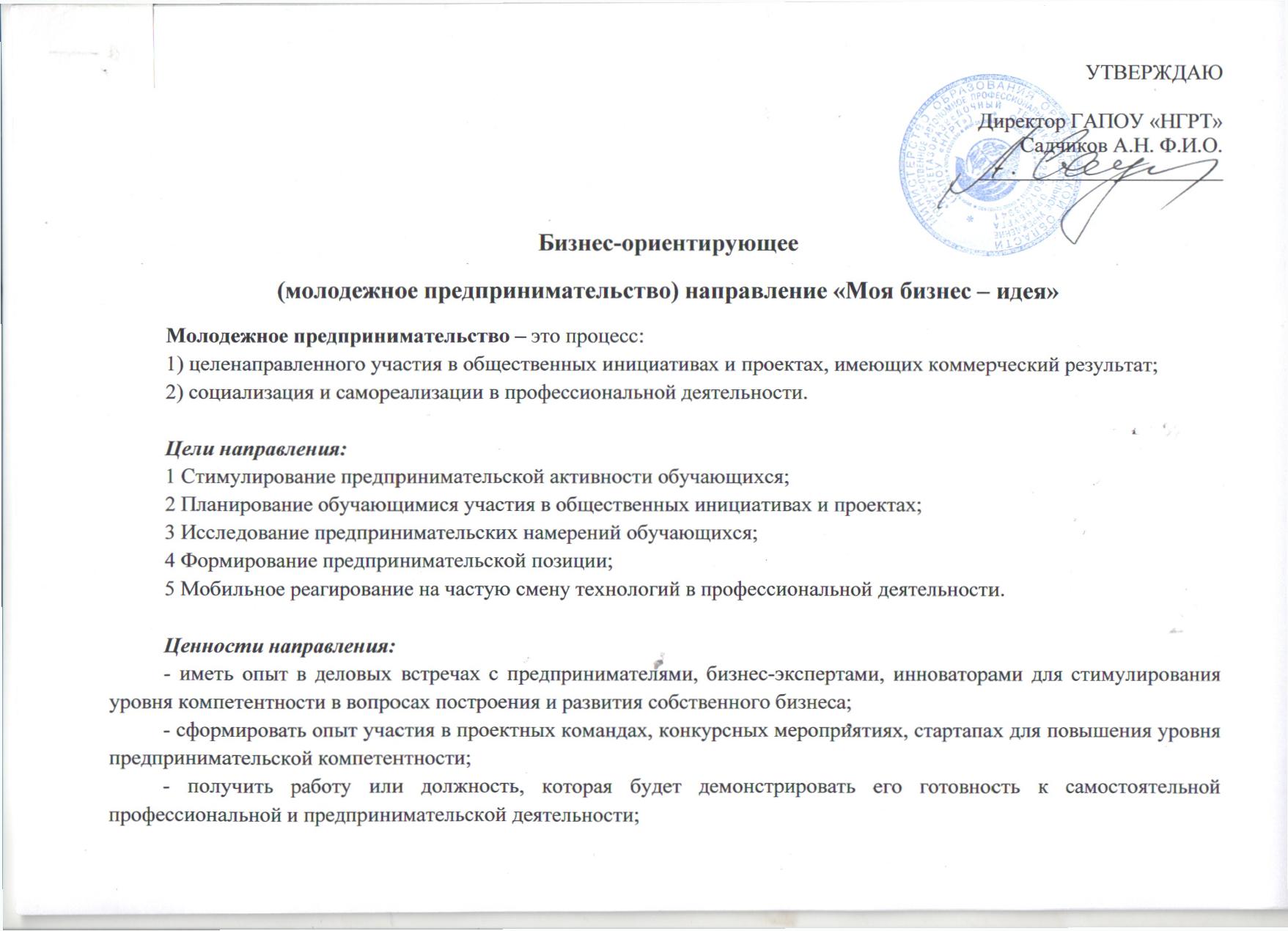 - работать по профессии или занимать должность, которые позволяют достичь определенной степени независимости;- уметь выстраивать собственную профессиональную стратегию на основе навыков XXI века («Форсайт Компетенций - 2030», Сколоково) для повышения возможностей самозанятости: критическое мышление, эмоциональный интеллект, когнитивная гибкость, коммуникабельность,  креативность, управление людьми, коллаборация с другими, принятие решений, ориентация на сервис, переговоры.Приоритеты: 1 Участие в инициативах и проектах:- опыт личного участия в проектах;- обучение предпринимательской деятельности;- формирование предпринимательского мышления;- выстраивание собственной стратегии.2 Открытие собственного дела:- открытие собственного дела;- стимулирование самозанятости;- получение дохода;- развитие менеджерских компетенций (организационно-управленческих и социально-личностных);- ориентация на сервис.Качество. Предъявляемые требования к молодежному предпринимательству  (Проект Концепции развития профессионального образования  в Российской Федерации на период до 2024 года):- soft-skills компетенции и мотивация к предпринимательской деятельности и профессиональной реализации в условиях самозанятости;- предпринимательская направленность;- проактивность, успешная реализация проектов;- студенческие бизнес-сообщества: тренинг-предприятия, коворкинги и другие;- система стимулирования развития студенческих предпринимательских проектов;- личные качества и навыки межличностного общения, необходимые для успешной адаптации на рынке труда и эффективного построения профессиональной карьеры;- неординарные профессиональные достижения.Цель - сформировать навыки предпринимательской деятельности не менее, чем у 85% обучающихся к 1 июля 2022 годаПоказатели:Результаты:1 Определено 22 критерия уровня сформированности общих компетенций по ФГОС СПО по ТОП – 50 ОК 01, ОК 02, ОК 03, ОК 04, ОК 05, ОК 09, ОК 10, ОК 11. 2 Проведено 4 мониторинга (входной, текущий, выходной, постпроектный) оценки уровня сформированности общих компетенций по ФГОС СПО по ТОП – 50 ОК 01, ОК 02, ОК 03, ОК 04, ОК 05, ОК 09, ОК 10, ОК 11.3 Разработана и утверждена Программа воспитания навыков предпринимательской деятельности обучающихся ГАПОУ «Оренбургский учетно-финансовый техникум» 01.09.2019 30.06.2022 г.4. Разработаны и утверждены планы воспитательной работы преподавателей ПЦК финансовых  дисциплин по формированию навыков предпринимательской деятельности у обучающихся техникума 01.09.2019 г5 Сформированы  навыки предпринимательской деятельности не менее, чем у 85% обучающихся к 1 июля 2022 года6 Сформирован опыт участия в деловых встречах с предпринимателями, бизнес-экспертами, инноваторами для стимулирования уровня компетентности в вопросах построения и развития собственного бизнеса не менее, чем у 90% обучающихся к 1 июля 2022 года7 Сформирован опыт участия в проектных командах, конкурсных мероприятиях, стартапах для повышения уровня предпринимательской компетентности не менее, чем у 80% обучающихся к 1 июля 2022 года;8 Заключено 5 договоров с организациями - тьюторами, обеспечивающих стажировку в форме менторского сопровождения 9 Проведена студенческая научно-практическая конференция на тему: «Я – начинающий предприниматель» с участием 350 чел. обучающихся техникума10. Проведена студенческая научно-практическая конференция на тему: «Как открыть свой бизнес?»  с участием 372 чел. обучающихся техникума11. Организованы и проведены круглые столы с представителями малого и среднего бизнеса, ведущими предпринимателями города по вопросам организации собственного бизнеса, по правовым аспектам предпринимательства12. Организованы курсы дополнительной профессиональной подготовки в техникуме по направлению «Организационные основы предпринимательской деятельности»13. Разработан и внедрен проект «Моя бизнес-идея»Реестр заинтересованных сторонЗУКалендарный план-графикаинтересованных сторон проектаРеестр рисков и возможностейКоммуникативная модельБюджетМодель функционирования результатов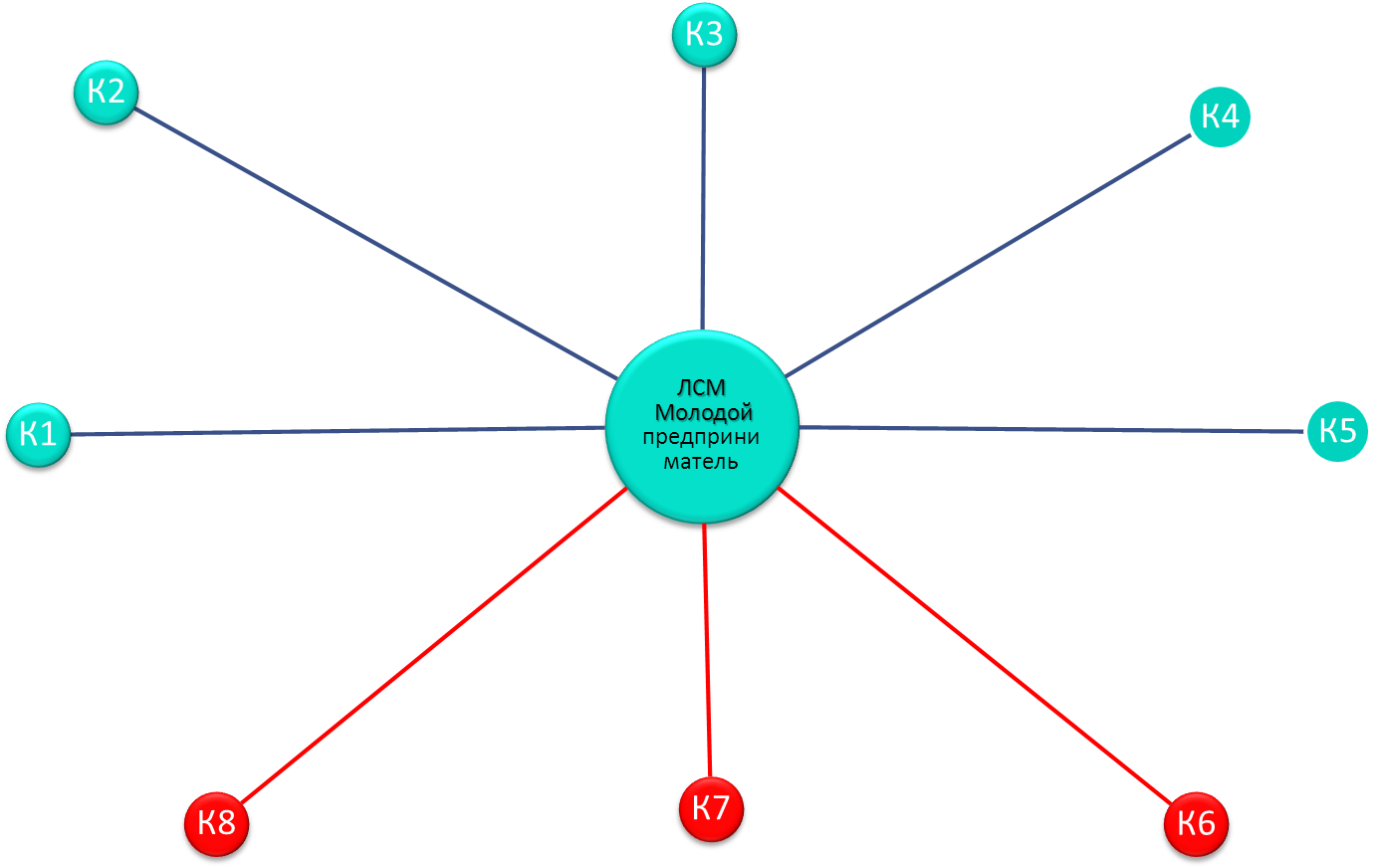 Команда проектаАвторская методика по выявлению сформированности ОК 05Диагностика особенностей саморевлизацииИндекс толерантностиметодтка Тест КетеллаПоказателии их значенияпо годамПоказательБазовоезначениеПериод, годПериод, годПериод, годПериод, годПоказателии их значенияпо годамПоказательБазовоезначение2019202020212022Показателии их значенияпо годам123456Показателии их значенияпо годам1. Доля обучающихся, умеющих выбирать способы решения задач профессиональной деятельности, применительно к различным контекстам, % 15(09.2019)35557585Показателии их значенияпо годам Количество обучающихся, способных анализировать ситуацию, чел.57132208284321Показателии их значенияпо годамКоличество обучающихся, способных составлять планы, чел.57132208284321Показателии их значенияпо годам2. Доля обучающихся, способных осуществлять поиск, анализ и интерпретацию информации, необходимой для выполнения задач профессиональной деятельности, % 19(09.2019)38587885Показателии их значенияпо годамКоличество обучающихся с развитым мышлением, чел.68144219295321Показателии их значенияпо годамКоличество обучающихся с развитым воображением, чел.68144219295321Показателии их значенияпо годамКоличество обучающихся, готовых к восприятию нового, чел.68144219295321Показателии их значенияпо годамКоличество обучающихся, способных осуществлять целеполагание, чел.98174249295321Показателии их значенияпо годамКоличество обучающихся, способных осуществлять самоконтроль, чел.98174249295321Показателии их значенияпо годамКоличество обучающихся, способных проводить коррекцию, чел.98174249295321Показателии их значенияпо годамКоличество обучающихся, способных прикладывать волевые усилия для достижения поставленных целей, чел. 98174249295321Показателии их значенияпо годам4. Доля  обучающихся, способных работать в коллективе и команде, эффективно взаимодействовать с коллегами, руководством, клиентами, % 1009.2019)30507085Показателии их значенияпо годамКоличество обучающихся, открытых к общению, чел.38113189265321Показателии их значенияпо годамКоличество обучающихся, обладающих смелостью в принятии решений, чел.38113189265321Показателии их значенияпо годамКоличество обучающихся открытых, умеющих ладить с людьми, чел.38113189265321Показателии их значенияпо годамКоличество обучающихся, стремящихся к доминированию, чел.38113189265321Показателии их значенияпо годамКоличество обучающихся независимых во взглядах, стремящихся к самостоятельным решениям и действиям, чел.38113189265321Показателии их значенияпо годам5.  Доля обучающихся, способных осуществлять устную и письменную коммуникацию на государственном языке с учетом особенностей социального и культурного контекста, %.2209.201942627285Показателии их значенияпо годамКоличество обучающихся, наделенных этнической толерантностью, чел.83159234272321Показателии их значенияпо годамКоличество обучающихся, наделенных социальной толерантностью, чел83159234272321Показателии их значенияпо годамКоличество обучающихся, обладающих толерантностью как чертой личности, чел.83159234272321Показателии их значенияпо годамКоличество обучающихся, способных осуществлять устную и письменную коммуникацию, чел.83159234272321Показателии их значенияпо годам6.  Доля обучающихся, способных использовать информационные технологии в профессиональной деятельности, %.3509.201945657585Показателии их значенияпо годамКоличество обучающихся, способных использовать информационные технологии в профессиональной деятельности, чел.132170246284321Показателии их значенияпо годам7.  Доля  обучающихся, способных пользоваться профессиональной документацией на государственном и иностранном языке, %.909.201929597985Показателии их значенияпо годамКоличество обучающихся, способных использовать информационные технологии в профессиональной деятельности, чел.34110223299321Показателии их значенияпо годамКоличество обучающихся, умеющих работать с профессиональной документацией, чел.34110223299321Показателии их значенияпо годам8.  Доля обучающихся, способных планировать предпринимательскую деятельность в профессиональной сфере, %22-09.201942627285Показателии их значенияпо годамКоличество обучающихся, способных осуществлять целеполагание, чел.83159234272321Показателии их значенияпо годамКоличество обучающихся, способных анализировать ситуацию, чел.83159234272321Показателии их значенияпо годамКоличество обучающихся, способных составлять планы, чел.83159234272321Показателии их значенияпо годамКоличество обучающихся, способных проводить коррекцию, чел.83159234272321№п/пОрган или организацияПредставитель интересов
(ФИО, должность)Ожидание от реализации направления1.Министерство образования Оренбургской областиИ. о. министра образования Пахомов А.А.Выпуск студентов, овладевших компетенциями самоопределения в экономическом пространстве города и области 2.Центр поддержки предпринимательства Оренбургской областиБатурина Елена Геннадьевна, директорРазвитие малого и среднего предпринимательств3.ГКУ Центр занятости населения города ОренбургадиректорУвеличение количества ИП среди выпускников ПОО4.Родительский комитетБалабушко А.А., председательТрудоустройство выпускников5.Студенческий совет техникумПредседательПостроение траектории индивидуального карьерного планап/пНаименованиеДлительность, днейНачалоОконча-ние2019201920192019202020202020202020212021202120212022202220222022п/пНаименованиеДлительность, днейНачалоОконча-ние010203040102030401020304010203041234567891011121314151617181920211Функциональное направление 1 «Разработка нормативно-правовой базы проекта»1.1Мероприятие 1. Разработка и утверждение Программы профессионального воспитания социализации 2019-2022 годы3001.09.
201930.09 20191.2Мероприятие 2. Разработка и утверждение Программы воспитания навыков предпринимательской деятельности у обучающихся»3001.09.
201930.09 20191.3Мероприятие 3. Разработка и утверждение планов воспитательной работы по формированию навыков предпринимательской деятельности у обучающихся техникума1001.09 201910.09 20191.4Мероприятие 4. Разработка и утверждение программы студенческой научно-практической конференции на тему «Я – начинающий предприниматель»2201.02. 202022.02. 20201.5Мероприятие 5. Разработка и утверждение программы студенческой научно-практической конференции на тему: «Как открыть свой бизнес?»3001.10. 202001.11. 20201.6Мероприятие 6. Разработка и утверждение программы проведения круглых столов с представителями малого и среднего бизнеса, ведущими предпринимателями города по вопросам организации собственного бизнеса, по правовым аспектам предпринимательства1510.11. 202025.11 20202Функциональное направление 2 «Организация мероприятий по воспитанию навыков предпринимательской деятельности обучающихся техникума»2.1Мероприятие 1. Организация и проведение студенческой научно-практической конференции на тему: «Я – начинающий предприниматель»125.02 202025.02 20202.2Мероприятие 2. Организация и проведение студенческой научно-практической конференции на тему: «Как открыть свой бизнес?»110.11 202010.11 20202.3Мероприятие 3. Организация и проведение круглых столов с представителями малого и среднего бизнеса, ведущими предпринимателями города по вопросам организации собственного бизнеса, по правовым аспектам предпринимательства15101.12 202030.04 
20213Функциональное направление 3 «Оценка качества проведенных мероприятий3.1Мероприятие 1. Разработка авторской методики оценки сформированности общих компетенций по ФГОСТ СПО по ТОП-50:  ОК 01, ОК 02, ОК 03, ОК 04, ОК 05, ОК 09, ОК 10, ОК 11 1501.09. 201915.09. 20193.2Мероприятие 2. Проведение 4 мониторингов (входной, текущий, выходной, постпро-ектный) оценки уровня сформированности общих компетенций по ФГОСТ СПО по ТОП-50: ОК 01, ОК 02, ОК 03, ОК 04, ОК 05, ОК 09, ОК 10, ОК 1112001.09. 201931.12. 20224Функциональное направление 4 «Взаимодействие с социальными партнерами»4.1Мероприятие 1. Реализация сотрудничества с Центром поддержки предпринимательства Оренбургской области30301.09. 202101.07. 20224.2Мероприятие 2. Реализация сотрудничества с ГКУ Центром занятости населения города Оренбурга30301.09. 202101.07. 2022№НаименованиеДлительностьНачалоОкончаниеРезультат (вид документа, подтверждающий достижение результата)Ответственный исполнительФункциональное направление 1 «Разработка нормативно-правовой базы»Функциональное направление 1 «Разработка нормативно-правовой базы»Функциональное направление 1 «Разработка нормативно-правовой базы»Функциональное направление 1 «Разработка нормативно-правовой базы»Функциональное направление 1 «Разработка нормативно-правовой базы»Функциональное направление 1 «Разработка нормативно-правовой базы»Функциональное направление 1 «Разработка нормативно-правовой базы»1.1Мероприятие 1. Разработка и утверждение Программы профессионального воспитания социализации студентов на 2019-2022 годы3001.09.201930.09 2019Программа профессионального воспитания социализации студентов на 2019-2022 годыЗам. директора по УВР1.2Мероприятие 2. Разработка и утверждение Программы воспитания навыков предпринимательской деятельности у обучающихся работы 3001.09201930.09 2019Программа воспитания навыков предпринимательской деятельности у обучающихся Зам. директора по УВР1.3Мероприятие 3. Разработка и утверждение планов воспитательной работы 1001.09 201910.09 2019Планы воспитательной работы по формированию навыков предпринимательской деятельности у обучающихся техникумаАдминистратор проекта1.4Мероприятие 4. Разработка и утверждение программы студенческой научно-практической конференции на тему «Я – начинающий предприниматель»2201.02. 202022.02. 2020Программа студенческой научно-практической конференции на тему «Я – начинающий предприниматель»Администратор проекта1.5Мероприятие 5. Разработка и утверждение программы студенческой научно-практической конференции на тему: «Как открыть свой бизнес?»3001.10. 202001.11. 2020Программа студенческой научно-практической конференции на тему: «Как открыть свой бизнес?»Администратор проекта1.6Мероприятие 6. Разработка и утверждение программы проведения круглых столов с представителями малого и среднего бизнеса, ведущими предпринимателями города по вопросам организации собственного бизнеса, по правовым аспектам предпринимательства1510.11. 202025.11 2020Программа проведения круглых столов с представителями малого и среднего бизнеса, ведущими предпринимателями города по вопросам организации собственного бизнеса, по правовым аспектам предпринимательстваАдминистратор проектаФункциональное направление 2 «Организация мероприятий по воспитанию навыков предпринимательской деятельности обучающихся техникума»Функциональное направление 2 «Организация мероприятий по воспитанию навыков предпринимательской деятельности обучающихся техникума»Функциональное направление 2 «Организация мероприятий по воспитанию навыков предпринимательской деятельности обучающихся техникума»Функциональное направление 2 «Организация мероприятий по воспитанию навыков предпринимательской деятельности обучающихся техникума»Функциональное направление 2 «Организация мероприятий по воспитанию навыков предпринимательской деятельности обучающихся техникума»Функциональное направление 2 «Организация мероприятий по воспитанию навыков предпринимательской деятельности обучающихся техникума»Функциональное направление 2 «Организация мероприятий по воспитанию навыков предпринимательской деятельности обучающихся техникума»2.1Мероприятие 1. Организация и проведение студенческой научно-практической конференции на тему: «Я – начинающий предприниматель»125.02 202025.02 2020Отчет о проведении студенческой научно-практической конференции на тему: «Я – начинающий предприниматель»Исполнитель 2Исполнитель 32.2Мероприятие 2. Организация и проведение студенческой научно-практической конференции на тему: «Как открыть свой бизнес?»110.11 202010.11 2020Отчет  о проведении студенческой научно-практической конференции на тему: «Как открыть свой бизнес?»Исполнитель 2Исполнитель 32.3Мероприятие 3. Организация и проведение круглых столов с представителями малого и среднего бизнеса, ведущими предпринимателями города по вопросам организации собственного бизнеса, по правовым аспектам предпринимательства15101.12 202030.04 
2021Отчет о проведении круглых столов с представителями малого и среднего бизнеса, ведущими предпринимателями города по вопросам организации собственного бизнеса, по правовым аспектам предпринимательстваИсполнитель 2Исполнитель 32.4Мероприятие 4. Проведение преподавателями ПЦК финансовых  дисциплин мастер-классов с преподавателями техникума по основам предпринимательской деятельности111001.12 202001.06. 2022Отчет о проведении преподавателями ПЦК финансовых дисциплин мастер-классов с преподавателями техникума по основам предпринимательской деятельностиИсполнитель 2Исполнитель 32.5Мероприятие 5. Проведение курсов дополнительной профессиональной подготовки в техникуме по направлению «Бизнес-планирование»5801.02 202131.03 2021Отчет о проведении курсов дополнительной профессиональной подготовки в техникуме по направлению «Бизнес-планирование»Исполнитель 2Исполнитель 32.6Мероприятие 6. Проведение курсов дополнительной профессиональной подготовки в техникуме по направлению «Организационные основы предпринимательской деятельности»6101.04 202131.05. 2021Отчет о проведении курсов дополнительной профессиональной подготовки в техникуме по направлению «Организационные основы предпринимательской деятельности»Исполнитель 2Исполнитель 3Функциональное направление 3 «Оценка качества проведенных мероприятий»Функциональное направление 3 «Оценка качества проведенных мероприятий»Функциональное направление 3 «Оценка качества проведенных мероприятий»Функциональное направление 3 «Оценка качества проведенных мероприятий»Функциональное направление 3 «Оценка качества проведенных мероприятий»Функциональное направление 3 «Оценка качества проведенных мероприятий»Функциональное направление 3 «Оценка качества проведенных мероприятий»3.1Мероприятие 1. Разработка авторской методики оценки сформированности общих компетенций по ФГОС СПО по ТОП-50:  ОК 01, ОК 02, ОК 03, ОК 04, ОК 05, ОК 09, ОК 10, ОК 11 1501.09. 201915.09. 2019Авторская методика оценки сформированности общих компетенций по ФГОСТ СПО по ТОП-50Педагог-психолог3.2Мероприятие 2. Проведение 4 мониторингов (входной, текущий, выходной, постпроектный) оценки уровня сформированности общих компетенций по ФГОС СПО по ТОП-50: ОК 01, ОК 02, ОК 03, ОК 04, ОК 05, ОК 09, ОК 10, ОК 1112001.09. 201931.12. 2022Диагностический инструментарий оценки уровня сформированности общих компетенций по ФГОС СПО по ТОП-50 и аналитическая справка о результатах мониторингаПедагог-психологФункциональное направление 3 «Взаимодействие с социальными партнерами»Функциональное направление 3 «Взаимодействие с социальными партнерами»Функциональное направление 3 «Взаимодействие с социальными партнерами»Функциональное направление 3 «Взаимодействие с социальными партнерами»Функциональное направление 3 «Взаимодействие с социальными партнерами»Функциональное направление 3 «Взаимодействие с социальными партнерами»Функциональное направление 3 «Взаимодействие с социальными партнерами»4.1Мероприятие 1. Реализация сотрудничества30301.09. 202101.07. 2022Договор о сотрудничествеЗам. директора 
по УВР4.2Мероприятие 2. Реализация сотрудничества с Центром поддержки предпринимательства Оренбургской области30301.09. 202101.07. 2022Договор о сотрудничествеЗам. директора 
по УВР4.3Мероприятие 3. Реализация сотрудничества с ГКУ Центром занятости населения города Оренбурга30301.09. 202101.07. 2022Договор о сотрудничествеЗам. директора 
по УВРРезультат(документ, подтверждающий выполнения контрольных событий)Роль в проекте / должностьРоль в проекте / должностьРоль в проекте / должностьРоль в проекте / должностьРоль в проекте / должностьРоль в проекте / должностьРезультат(документ, подтверждающий выполнения контрольных событий)КураторРуководительАдминистраторИспол-нитель 1Исполнитель 2Исполнитель 3Диагностическая методика уровня сформированности общих компетенция по ФГОС СПО по ТОП – 50: ОК 01, ОК 02, ОК 03, ОК 04, ОК 05, ОК 09, ОК 10, ОК 11 Аналитическая справка о результатах диагностики уровня сформированности общих компетенция по ФГОС СПО по ТОП – 50: ОК 01, ОК 02, ОК 03, ОК 04, ОК 05, ОК 09, ОК 10, ОК 11  Программа профессионального воспитания и социализации студентов на 2019-2022 годы Программа воспитания навыков предпринимательской деятельности у обучающихся Программа студенческой научно-практической конференции на тему: Я – начинающий предприниматель»Программа научно-практической конференции на тему: «Как открыть свой бизнес»Программа круглых столов с представителями малого и среднего бизнеса, ведущими предпринимателями города по вопросам организации собственного бизнеса, по правовым аспектам предпринимательства №п/пНаименование рискаДействия по предупреждению риска1.Отсутствие положительной мотивации студентов к участию в предпринимательской деятельности из-за недостаточной информированности о возможных сферах приложения сил. Организация и проведение студенческой научно-практической конференции на тему: «Я – начинающий предприниматель»Организация и проведение студенческой научно-практической конференции на тему: «Как открыть свой бизнес?»Организация и проведение круглых столов с представителями малого и среднего бизнеса, ведущими предпринимателями города по вопросам организации собственного бизнеса, по правовым аспектам предпринимательстваЕжегодное участие с разработанными 2.Срыв сроков реализации проекта из-за недостатка компетенций у команды проекта в сфере проектного управления Обучение команды проекта до начала реализации проекта основам управления проектами, его инструментам и методам 3.Проявление интереса  социальных партнеров к проекту Студенческий бизнес-навигаторУкрепление  материально-технической базы проектаПоявление спонсоров, вложение инвестиций в проект№ п/п№обозначениенаименованиеопорные узлы1К1объектОбучающиеся по специальностям колледжа2К2общие компетенции по фгос спо по топ-50ОК01, ОК02, ОК03, ОК04, ОК05, ОК09, ОК10, ОК113К3нормативно-правовая база проектаНормативно – правовая база предпринимательства РФ, РБ и нормативно-правовой базы, разработанная в рамках  проекта4К4взаимодействие с социальными партнерамиМероприятие 1 Реализация сотрудничества с Советом ветерановМероприятие 2 Реализация сотрудничества с Госпиталем ветеранов войнМероприятие 3 Реализация сотрудничества с детским домом №15К5мероприятия по воспитанию навыков предпринимательской деятельности15 Мероприятий проекта6К6технологии  обучениястажировка на предприятияхэкскурсии на предприятия – социальные партнеры колледжа участие в конкурсах различного уровня по предпринимательствупроектная деятельность при разработке и презентации бизнес-проектоврешение ситуационных задач по открытию и ведению собственного дела 7К7уровень сформированности ок определено 22 критерия уровня сформированности ок проведено 4 мониторинга (входной, текущий, выходной, постпроектный) оценки уровня сформированности ок. 8К8результатсформированы навыки предпринимательской деятельности у 85% обучающихся и выше путем создания социальной парикмахерской. сформирована четкая жизненная позиция в бизнес-направлении профессиональной деятельности  у обучающихся колледжаполучен опыт разработки бизнес-плана по открытию собственного делаприобретен опыт создания и функционирования предпринимательской структуры, деятельность которой направлена на оказание услуг населениюсформированы навыки самостоятельного принятия решений в нестандартных ситуациях в профессиональной сфере у обучающихся колледжасформированы навыки работы в коллективе, команде, где каждый нацелен на результат.сформированы предпосылки эффективной социализации и самореализации обучающихся колледжа после окончания учебного заведения. №п/п ФИО Должность и основное место работы Выполняемые в проекте работы 1 Садчиков Александр НиколаевичДиректор ГАПОУ «НГРТ»Куратор проекта2 Филькова Лариса Николаевна Начальник отдела профессионального воспитания Министерства образования Оренбургской области Функциональный заказчик3 Крухмалева Маргарита НиколаевнаЗаместитель министра образования Оренбургской области Функциональный заказчик4 Сапрыкина Наталья НиколаевнаЗаместитель министра образования Оренбургской области Функциональный заказчик5 Шутова Наталья Юрьевна Заместитель директора ГАПОУ «НГРТ» по УВР Руководитель проекта 6 Бусловская Елена Сергеевна Методист ГАПОУ «НГРТ» Администратор проекта7 Шарипова Кристина Робертовна Социальный педагог  ГАПОУ «НГРТ», преподаватель экономики Ответственный исполнитель 8Арнаутова Марина Ивановна Педагог – психолог  ГАПОУ «НГРТ» Ответственный исполнитель9Гришина Анастасия ГеннадьевнаБиблиотекарьОтветственный исполнитель